Lesson Plan Starter: Masksby Dena Lemelin  from Richmond Christian School (Chesterfield, VA) submitted Nov 12, 2009for grade level » High (9-12) duration » 5 sessions (about 90 minutes per session)media type » Mixed Media sample student artwork                Click here to view all 22 artworks.  curriculum integrationsubject integration: Multicultural content standards: 1-H (9 - 12) Students conceive and create works of visual art that demonstrate an understanding of how the communication of their ideas relates to the media, techniques, and processes they use2-G (9 - 12) Students demonstrate the ability to form and defend judgments about the characteristics and structures to accomplish commercial, personal, communal, or other purposes of art3-E (9 - 12) Students reflect on how artworks differ visually, spatially, temporally, and functionally, and describe how these are related to history and culture4-H (9 - 12) Students describe the function and explore the meaning of specific art objects within varied cultures, times, and places5-H (9 - 12) Students describe meanings of artworks by analyzing how specific works are created and how they relate to historical and cultural contexts6-E (9 - 12) Students compare the materials, technologies, media, and processes of the visual arts with those of other arts disciplines as they are used in creation and types of analysis objective / assessmentobjective: 1. Learn a very basic method of creating masks and to appreciate cultures/customs as well as to create their own "culture" 2. Learn how to manipulate various mediums: wire, paper mache, paint, and clay 3. Integrate design elements as well as sculptural elements assessment: none specified rubric: none specified materials & procedurematerials: 1. Mask mold (simple plastic mask from local craft store)2. Paper Mache3. Sculpt-It Clay4. Wire mesh5. Paint, fabric, newspaper clippings, feathers, etc. procedure: 1. Student will sketch out at least 5 mask ideas in sketchbook. Research masks within culture and the significance. Show examples of modern artists and masks. 2. Student will begin to shape up wire and/or clay ontop of the mask mold depending on design. IE: Tendrils of mesh to create fire, or horns. Clay to shape up brows, cheeks, and other facial characterisits. 3. Student will immediately cover clay (if used) with paper mache so that the clay will NOT dry out over night. 4. Student will apply at the very MINIMUM 5 layers of paper mache. Four layers in front, one layer in back. Make sure eye hole and edges have been over lapped so that the edging won't be rough. 5. Once the paper mache is dry, he/she can begin to paint and add on other material to the mask.** One student of mine used cut out pieces of fabric to cover her mask. additional helpdiscussion questions: none specified resources: none specified followup activities: none specified Mask Making HandoutObjective: to create a mask based upon inspiration from carnival, dia de los muertos, and other cultural designsEssential questions: Why to cultures make masks? How do masks play a role in American cultural identity?Create a doodle sketch for your maskCover your mask mold in Vaseline, then apply wet plaster over your mask. Use at least 2 layers. IF you want to build up extra features overtop, use newspaper and masking tape followed by a layer of plaster.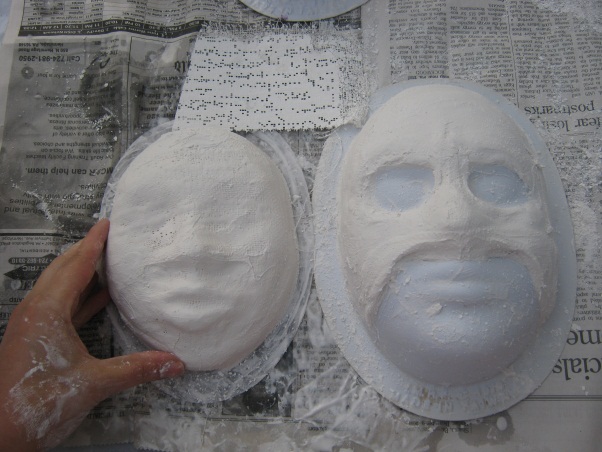 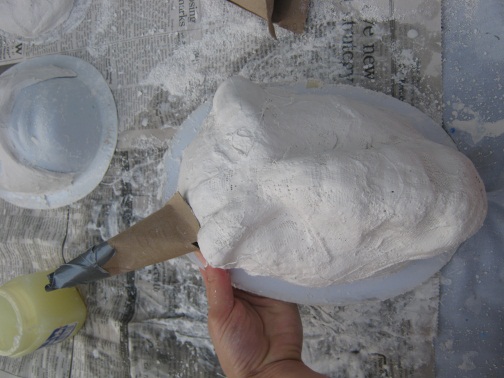 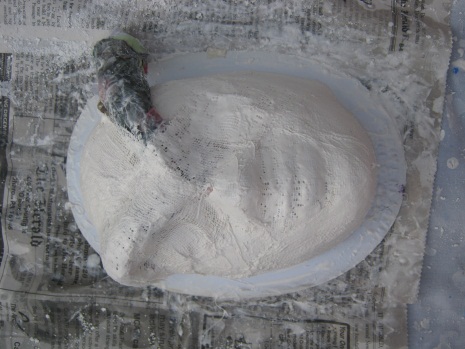 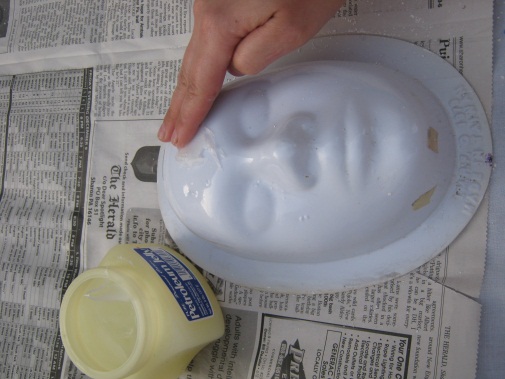 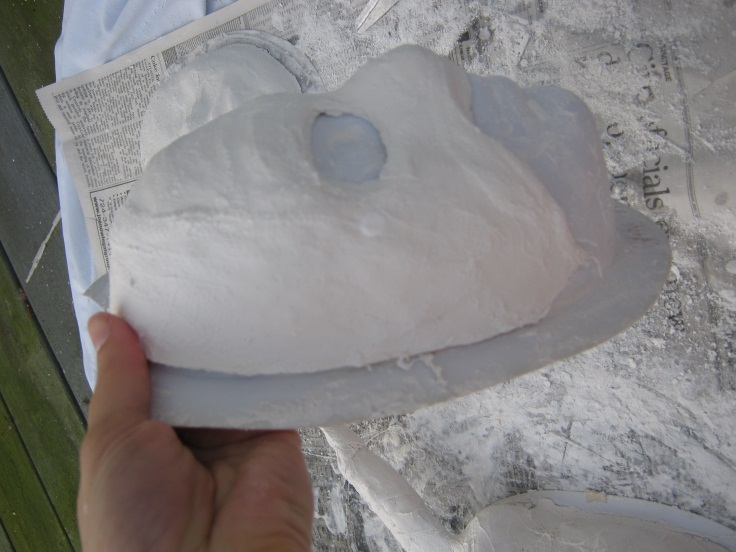 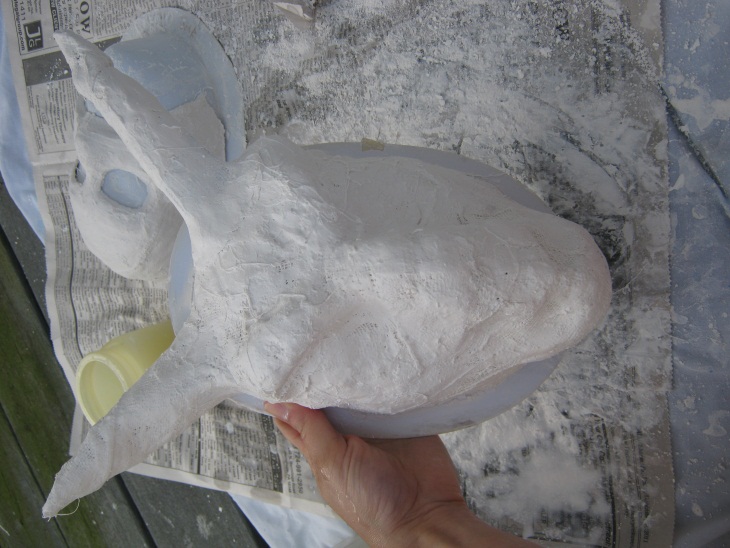 Allow mask to dry overnight, sand down edges and cut loose endsPaint mask with acrylic paint and glossGlue features such as glitter, feathers, and beads to your mask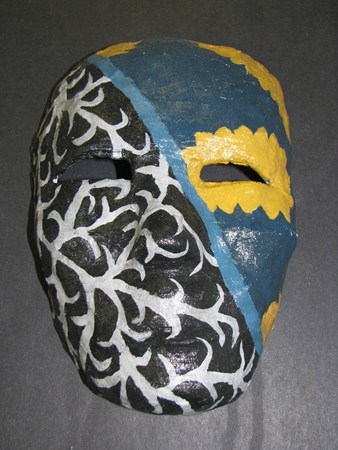 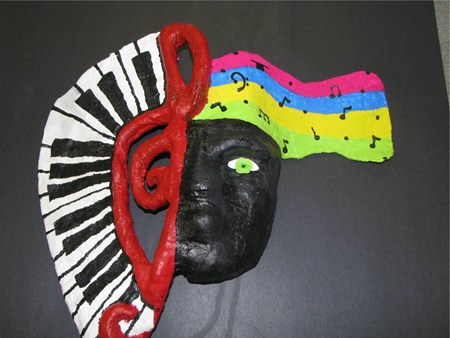 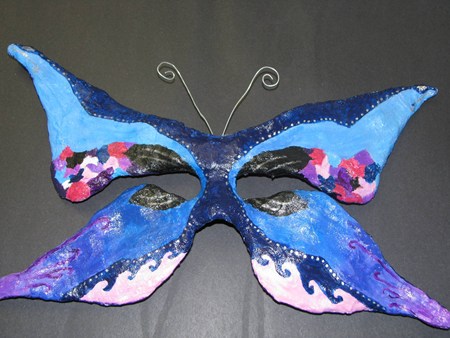 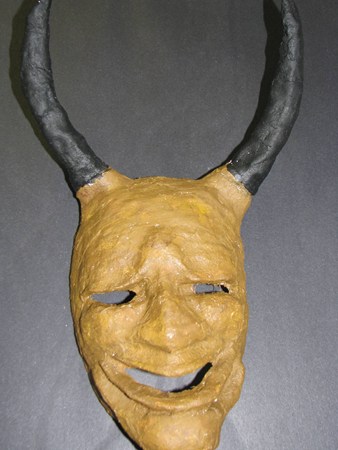 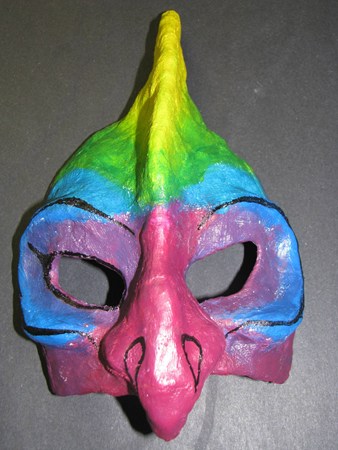 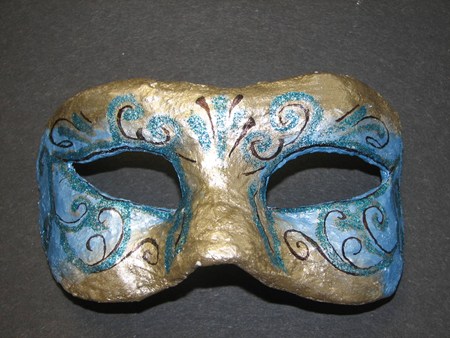 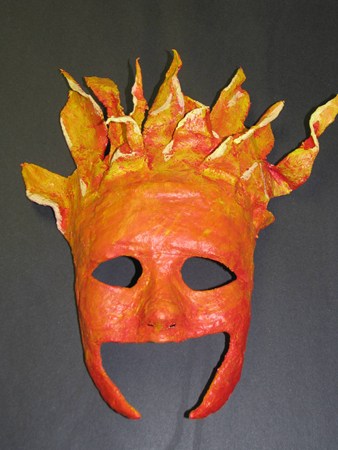 